教师简介姓名：学位：职称：专业：主要研究：教学特点：   示例（以学生为中心，通过课堂讲授基础知识的同时，采用师生互动讨论、小组训练、见解发表、案例讨论、生生互评、师生互评、作业训练、任务驱动、课后观看录像等多种方法与手段开展教学。充分调动学生学习主动性，激发学生学习兴趣，最大限度地让学生带着兴趣学、带着问题学。同时通过提供教学参考资料、推荐课外阅读材料等拓宽和深化学生的知识面和知识结构。）教学成果：示例主编《大学生心理健康》（第1-2版）高等教育出版社主编《发展心理学》（第2-3版）卫生部“十三五”规划教材，人民卫生出版社主编《心理咨询技术与方法》（第1-2版）人民卫生出版社主编《大学生心理卫生与咨询》（第1-2版）人民卫生出版社编著《心理咨询理论研究》人民卫生出版社主编《旅游心理学》中国旅游出版社主编《旅游美学》中国旅游出版社教学获奖：示例2013年12月  获首届全国高等学校微课教学竞赛二等奖2013年9月   获上海市高等学校微课教学竞赛一等奖2013年11月 获第四届上海高校心理健康教育课程大赛示范奖2014年11月《心理健康与成长》被评上海高校市级体育和健康教育精品课程2015-2021学年间，4门课程被评为校级“好课堂”称号2016年获得校级微课教学竞赛一等奖2019年获得校级教学名师称号  教师简介（样例）姓名：马莹                               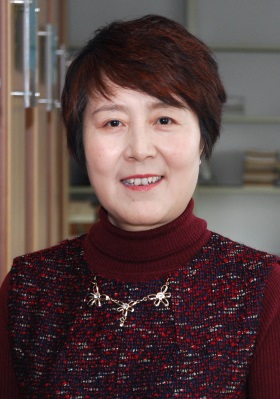 学位：博士职称：教授专业：心理学主要研究：社会心理学、心理咨询与治疗教学特点    以学生为中心，通过课堂讲授基础知识的同时，采用师生互动讨论、小组训练、见解发表、案例讨论、生生互评、师生互评、作业训练、任务驱动、课后观看录像等多种方法与手段开展教学。充分调动学生学习主动性，激发学生学习兴趣，最大限度地让学生带着兴趣学、带着问题学。同时通过提供教学参考资料、推荐课外阅读材料等拓宽和深化学生的知识面和知识结构。教学成果主编《大学生心理健康》（第1-2版）高等教育出版社主编《发展心理学》（第2-3版）卫生部“十三五”规划教材，人民卫生出版社主编《心理咨询技术与方法》（第1-2版）人民卫生出版社主编《大学生心理卫生与咨询》（第1-2版）人民卫生出版社编著《心理咨询理论研究》人民卫生出版社主编《旅游心理学》中国旅游出版社主编《旅游美学》中国旅游出版社教学获奖2013年12月  获首届全国高等学校微课教学竞赛二等奖2013年9月   获上海市高等学校微课教学竞赛一等奖2013年11月 获第四届上海高校心理健康教育课程大赛示范奖2014年11月《心理健康与成长》被评上海高校市级体育和健康教育精品课程2015-2021学年间，4门课程被评为校级“好课堂”称号2016年获得校级微课教学竞赛一等奖2019年获得校级教学名师称号  